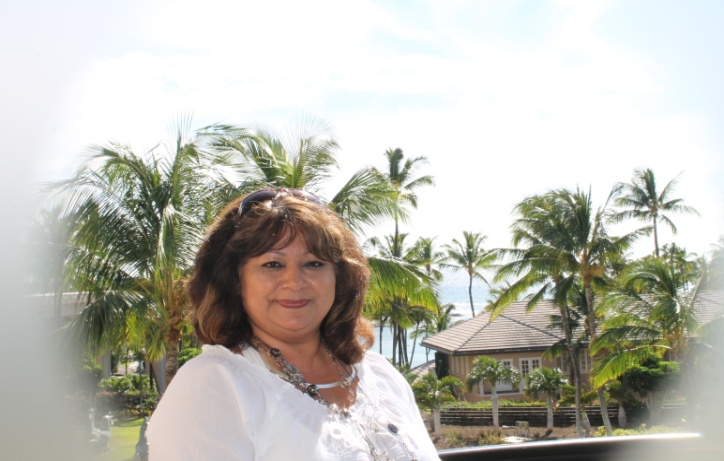 Maria Sandoval, PHR President/Owner MAS Specialists, LLCMaria Sandoval is President/Owner of MAS Specialists, LLC.  Her Company concentrates on generating statistical reports for Affirmative Action plans. Mrs. Sandoval has been in Human Resources for over 30 years. Her career has included Affirmative Action plans, Community relations, Payroll, Compensation, Worker Compensation, Vehicle / Product Liability, Employee relations, staffing, investigations, mediation and providing EEO position statements to EEOC.  Mrs. Sandoval has obtained certifications in Employment Law and Government Regulations out of Denver Colorado.  Mrs. Sandoval currently serves as Vice President of the Arizona Industry Liaison Group (formerly, Arizona Affirmative Action Association) In addition, she is a Certified Professional in Human Resources (PHR) and current member of the national SHRM (Society of Human Resources Management) association.  Previously a board member of the Arizona Employers’ Advisory Council and past member of NETPA (Networking Employment and Training Professional Association), and ASU’s Blue Ribbon Committee on Disability Issues.   Mrs. Sandoval has stated education never ends (no matter at what age!) and is working on her Business Management degree.